Charleston (SC) Chapterof The Links, Incorporated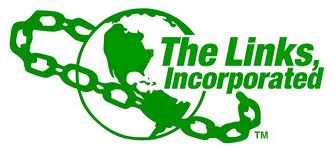 Academic Scholarship Application PacketSubmission Date: U.S. Postmarked DeadlineFriday, March 25, 20222022 Charleston (SC) Chapter of The Links, Incorporated“The Links— Mayme B. Massey Scholarship”The Charleston (SC) Chapter of The Links, Incorporated is pleased to announce the 2022 Mayme B. Massey Scholarship.  Qualifying African American High School Seniors in the trident region will have the opportunity to compete for a $2,000 scholarship to be awarded one-time for the first year of college.It is the applicant’s responsibility to complete all information and submit the application by the required date.  Upon review of the completed applications, one student who best meets the scholarship criteria will be selected for the award.  The Scholarship Committee will review all applications and use a Review Worksheet to rate applications.Application DateApplication packets will be mailed to the Guidance Directors at accredited high schools in the trident region for distribution to African American seniors.Applicant must submit a completed application packet with a postmarked date before or by Friday, March 25, 2022 to the following address:Charleston (SC) Chapter of The Links, Incorporatedc/o Scholarship CommitteePost Office Box 30905Charleston, SC 29417-0905The Principal and Guidance Director will be notified of the scholarship award on or before April 22, 2022.Recipient will be notified of the scholarship award by U.S. Postal Mail, telephone and email (should an address is provided).Scholarship QualificationsApplicants must be enrolled in an accredited high school in the trident region—Berkeley, Charleston or Dorchester counties.Applicant must be able to meet the entrance requirement to attend an approved post-secondary institution.Applicant must have an overall GPA of 2.75 or above.Applicant must have been accepted to attend a four-year institution of higher learning.Applicant must submit a completed application packet by the required date.  The packet must contain the following items:A completed Scholarship Application with all signatures.A one-page typed personal (200-500 words) narrative to include brief autobiography; the need for the scholarship; awards and recognitions; interests and academic and or career aspirations; and community services.A letter of recommendation from a teacher of the applicant (on school letterhead).A letter of recommendation from the principal or designee (on school letterhead).An official high school transcript.Copies of test scores (SAT, ACT, latest state test results).Scholarship PaymentThe full amount of the scholarship will be made payable to an institution of the student’s choice when the Scholarship Committee Chair has received official verification of the student’s enrollment at that institution.  Please note that this scholarship is paid directly to the institution only after a letter is received from the institution verifying the student is enrolled.  The scholarship is not renewable.